               BOSNA I HERCEGOVINA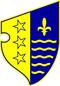 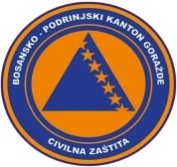                FEDERACIJA BOSNE I HERCEGOVINE               BOSANSKO-PODRINJSKI KANTON GORAŽDE                Kantonalna uprava civilne zaštiteKANTONALNI OPERATIVNI CENTARBroj:17-40-1-65/22Goražde,07.03.2022.godine. . Na osnovu člana 152. Zakona o zaštiti i spašavanju ljudi i materijalnih dobara od prirodnih i drugih nesreća ("Službene novine Federacije Bosne i Hercegovine", broj: 39/03, 22/06 i 43/10), a u vezi sa čl. 12. i 14. Pravilnika o organizovanju i funkcionisanju operativnih centara civilne zaštite ("Službene novine Federacije Bosne i Hercegovine", broj 09/19), dostavljamo Vam:R E D O V N I   I Z V J E Š T A J	Na osnovu prikupljenih informacija iz osmatračke mreže sa područja BPK Goražde, u posljednja 24 sata zabilježene su slijedeće pojave:	Na području Grada Goražda dana 06.03.2022.godine u ulici Salih Bega Kuljuha broj 7., stambena zgrada došlo je do zapaljenja dimnjaka. Odmah po dojavi u 17,02 sati jedno vatrogasno vozilo i dva vatrogasca izlaze na lice mjesta provode aktivnosti  preventivnih mjera i iste završavaju  u 17,35  sati.	Prema informaciji dobijenoj od strane MUP-a BPK-a u posljednja 24 sata nije bilo pojava opasnosti od prirodnih I drugih nesreća.	Prema informaciji dobijenoj od Urgentnog centra Kantonalne bolnice Goražde, u posljednja 24 sata u Urgentnom centru obavljen je 31 pregled. Tri pacijenta su zadržana u  Kantonalnoj bolnici Goražde radi daljeg liječenja. 	Vodastaji svih vodotokova na području BPK Goražde su stabilni i nema nikakvih opasnosti od poplava.	Nije zabilježena pojava novih, niti aktiviranja postojećih klizišta. 	Kada je riječ o vodosnadbjevanju na području BPK Goražde, u posljednja 24 sata nije bilo problema i prekida u snadbjevanju stanovništva vodom.            	Prema informaciji Elektrodistribucije-poslovna jedinica Goražde u protekla 24 sata nije bilo problema i prekida u snadbjevanju stanovništva električnom energijom na području BPK Goražde.      	Na osnovu informacije Direkcije za ceste BPK-a Goražde regionalni putevi      R-448 Podkozara-Goražde-Hrenovica i R-448A Osanica-Ilovača-Prača su prohodni.U višim predjelima zbog novih snježnih padavina u višim predjelima saobraćaj se odvija otežano. Visina novog snijega na Hranjenu iznosi 10-15 cm. Ekipe zadužene za zimsko održavanje puteva su na terenu i vrše čišćenje navedenih putnih pravaca. DNEVNI IZVJEŠTAJO epidemiološkoj situaciji u vezi COVID-19 na području BPK GoraždeZaključno sa 06.03. pod zdravstvenim nadzorom  je  53 osobe sa područja BPK.Dana 06.03. bila su  uzorkovanja materijala kod 6 osoba, 2 Dom zdravlja Gorazde, 4 u  Kantonalnoj  bolnici Goražde.Završena su testiranja i prema rezultatima 1  osoba je  pozitivno  na COVID-19  iz  Gorazda.U protekla 24 h oporavljeno je   1  osoba od COVID -19.Zaključno sa  06.03. na području BPK 33   je   aktivno zaraženih  osoba  koronavirusom (COVID-19), oporavljeno je ukupno 3896 osoba, a 126 osoba je  preminulo (114 iz Goražda , 8  iz Ustikoline , 4 iz Prače).Trenutno je   10  osoba  na bolničkom liječenju, 4 u  Sarajevu  i 6 Vanbolnički izolatorij Kantonalne bolnice Goražde/ 5 na kiseoničkoj potpori/.DOSTAVLJENO :                                                                  DEŽURNI OPERATIVAC   1. Premijerki Vlade BPK Goražde,                 			         Nedim Kurtović2. Direktoru KUCZ BPK Goražde, 3.Služba civilne zaštite Grada Goražda,4.Služba civilne zaštite općine Pale FBiH,5.Služba civilne zaštite Općine Foča FBiH		     	                 6. a/a.-                                                                                     odHHHHJHHHhjsdkjkfeklAdresa: Ul. 1. Slavne višegradske brigade 2a, 73000 Goražde, BiH   Tel: 038 224 027, Fax: 038 228 729, mail: kocbpk@gmail.comIzvještaj za dan:06.03.2022.